Zapraszamy dzieci do udziału w przedszkolnym konkursie plastycznym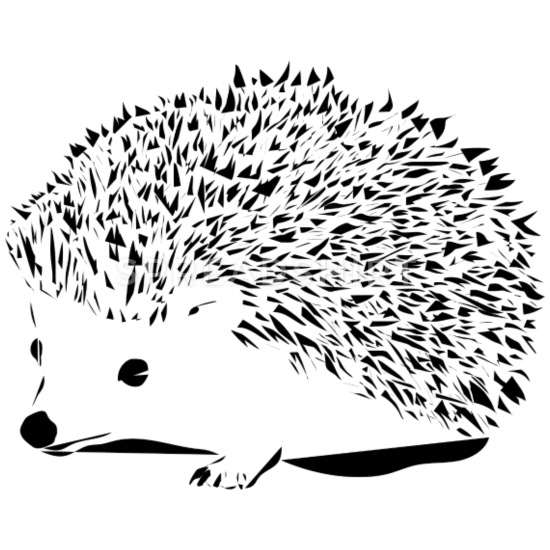 ,,Jeż w oczach dziecka”Cele konkursu:- poszerzenie wiedzy na temat wyglądu i życia jeża- rozwijanie kreatywności i uzdolnień plastycznych dzieci- doskonalenie umiejętności artystycznych poprzez wykorzystanie różnorodnego materiału plastycznego Regulamin konkursu:1. Organizatorem konkursu jest Gminne Przedszkole w Michałowicach.2. Konkurs przeznaczony jest dla dzieci w wieku od 3 do 6 lat. Prace oceniane będą w czterech kategoriach wiekowych. 3. Przekazane na konkurs prace powinny być wykonane samodzielnie pod kierunkiem nauczyciela.4. Każda grupa może zgłosić do konkursu maksymalnie 3 prace. 5. Technika wykonania pracy - płaska, z wykorzystaniem: ołówka, węgla lub czarnej farby. Format pracy A- 4.6. Kryteria oceny prac:- samodzielność dziecka- zgodność z tematem- pomysłowość- estetyka wykonania- kreatywność7. Każda praca powinna zawierać na odwrocie metryczkę: imię i nazwisko dziecka, wiek, nazwę grupy.8. Prace należy składać u organizatorów konkursu w terminie do 16 listopada 2020 r. 9. Rozstrzygnięcie konkursu nastąpi 18 listopada 2020 r.10. Prace konkursowe będą oceniane przez komisję konkursową powołaną przez organizatorów. 11. Komisja konkursowa wyłoni w każdej kategorii wiekowej (3, 4, 5, 6 - latki) I, II i III miejsce. Autorzy nagrodzonych prac otrzymają pamiątkowe dyplomy oraz nagrody rzeczowe. Pozostali uczestnicy pamiątkowe dyplomy oraz drobne upominki.12. Prace pozostają do dyspozycji organizatorów konkursu.13. Udział w konkursie jest równoznaczny z wyrażeniem zgody na przetwarzanie danych osobowych dzieci, publikację prac na stronie internetowej przedszkola. 14. Uczestnictwo w konkursie jest jednoznaczne z akceptacją regulaminu.                                                               Organizatorzy konkursu:                                                             Marta Izdebska, Małgorzata Rogalska